上海建桥学院关于组织参加2020年高校科研实验室安全现场检查启动暨培训会的通知各二级学院、部门：根据《教育部科技司关于召开2020年高校科研实验室安全现场检查启动暨培训会的通知》（教科技司〔2020〕198号）和《上海市教育委员会关于组织参加2020年高校科研实验室安全现场检查启动暨培训会的通知》要求，为确保常态化疫情防控下高校科研实验室运行安全，保障广大师生人身安全和校园稳定，学校将组织参加2020年高校科研实验室安全现场检查启动暨培训会，现将有关事项通知如下。1.会议内容：总结2015-2019年高等学校科研实验室安全现场检查工作情况，部署2020年高等学校科研实验室安全现场检查相关工作，组织专家就省级主管部门实验室安全管理、高校实验室安全管理实践、安全基础理论等内容进行报告交流。2.参加对象：教务处、后勤保卫处、资产管理处等职能处室负责同志，二级学院教学院长、实验中心主任、实验室负责人员、安全员以及实验课教师等相关人员，人数不限。3.报名方式和时间：请参加视频会议的人员于10月16日（星期五）15:00前，通过超星在线直播系统报名，凭报名信息登录参会，会议报名二维码见下图，并以学院、部门为单位填写学校参会回执表（附件1），于10月16日前将参会回执发送至邮箱19210@gench.edu.cn。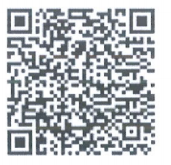 4.培训会议时间：2020年10月19日上午9:00-12:00，届时请各学院、部门参会人员按时参加视频会议。5.联系人及电话：倪佳丽，68130032。附件：1.上海建桥学院2020年高校科研实验室安全现场检查启动暨培训会参会回执（视频会议）2.教育部科技司关于召开2020年高校科研实验室安全现场检查启动暨培训会的通知          3.上海市教育委员会关于组织参加2020年高校科实验室安全现场检查启动暨培训会的通知附件1上海建桥学院2020年高校科研实验室安全现场检查启动暨培训会参会回执（视频会议）请于2020年10月16日前将回执发送至邮箱19210@gench.edu.cn，联系人：倪佳丽，68130032。附件2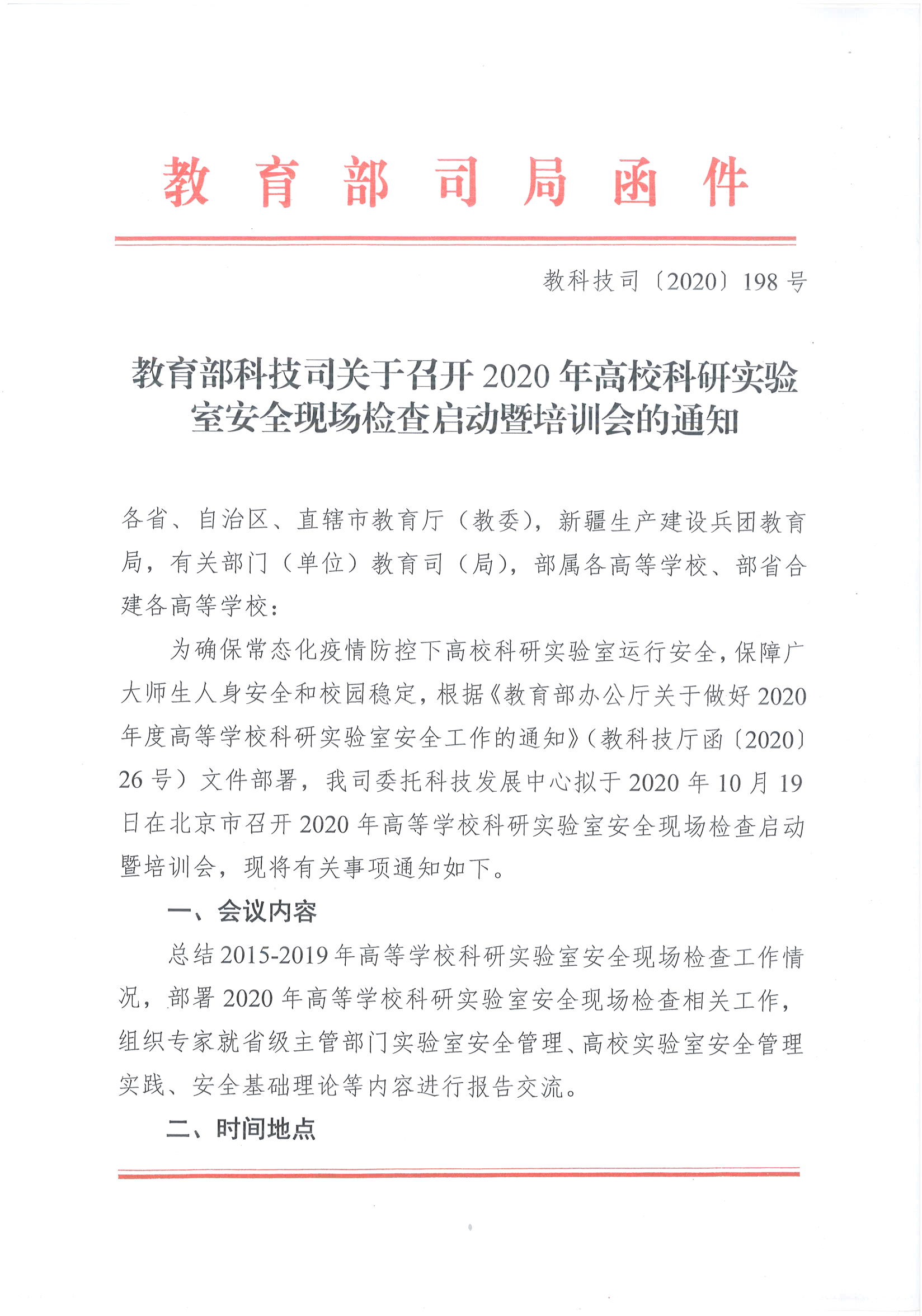 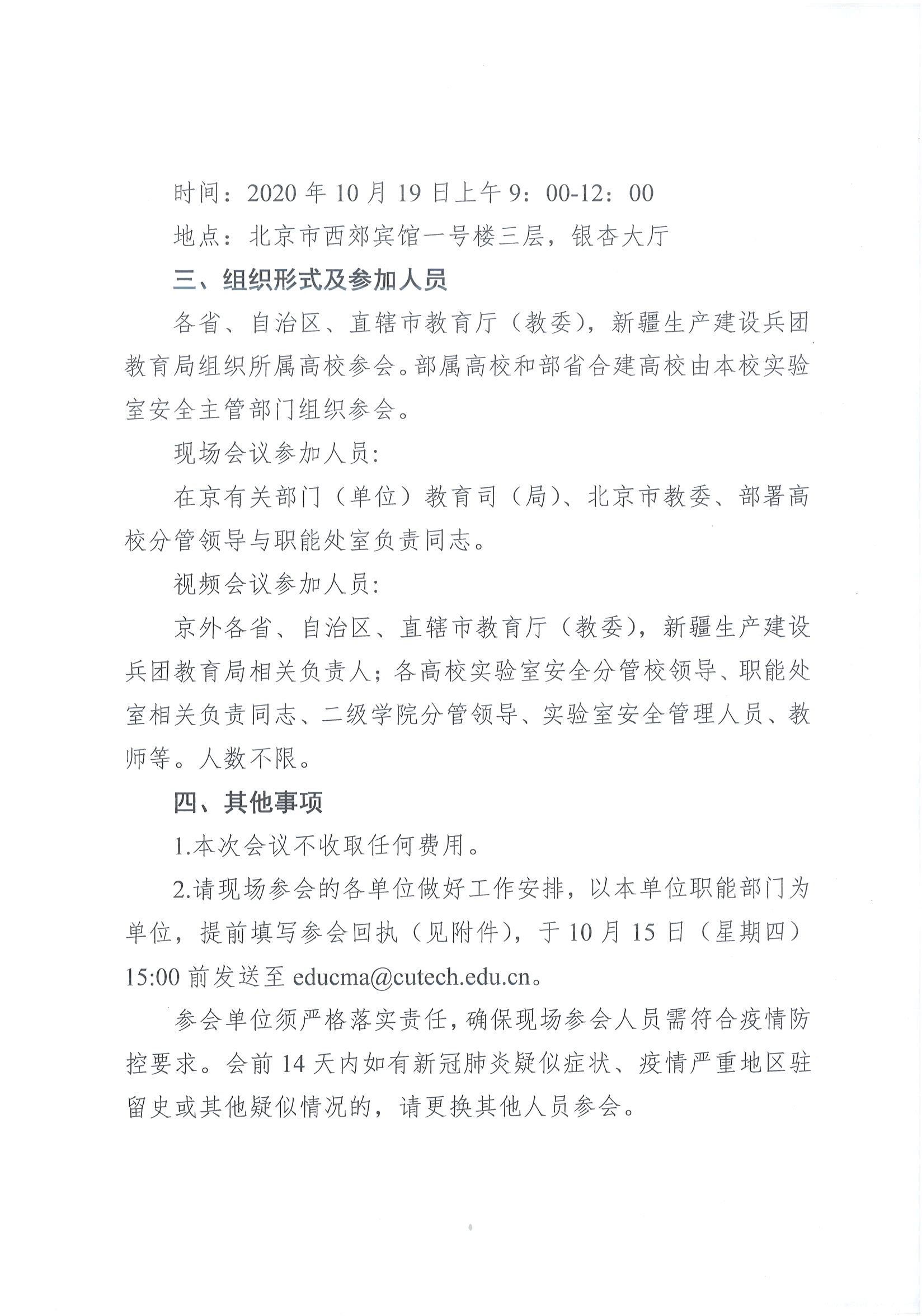 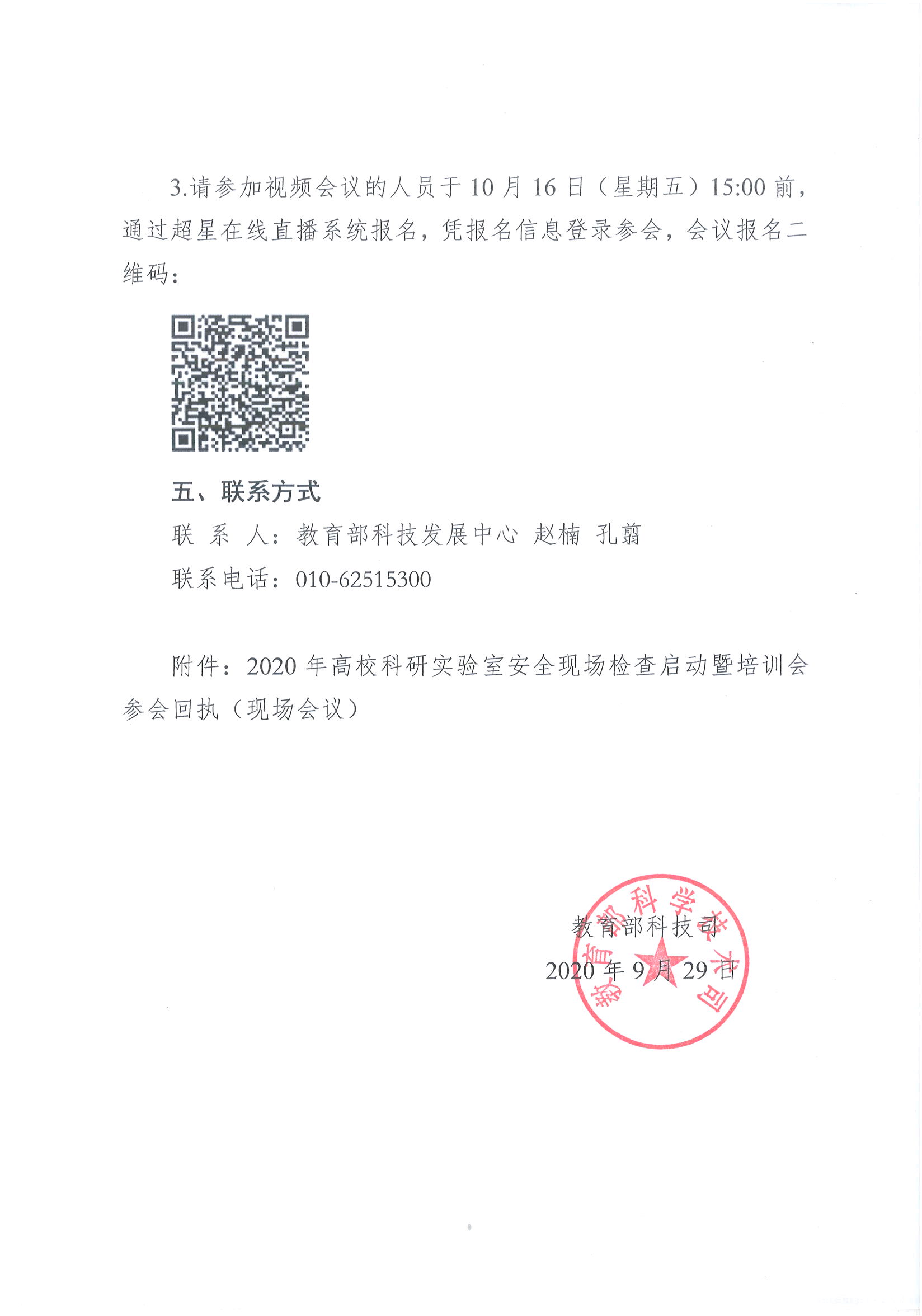 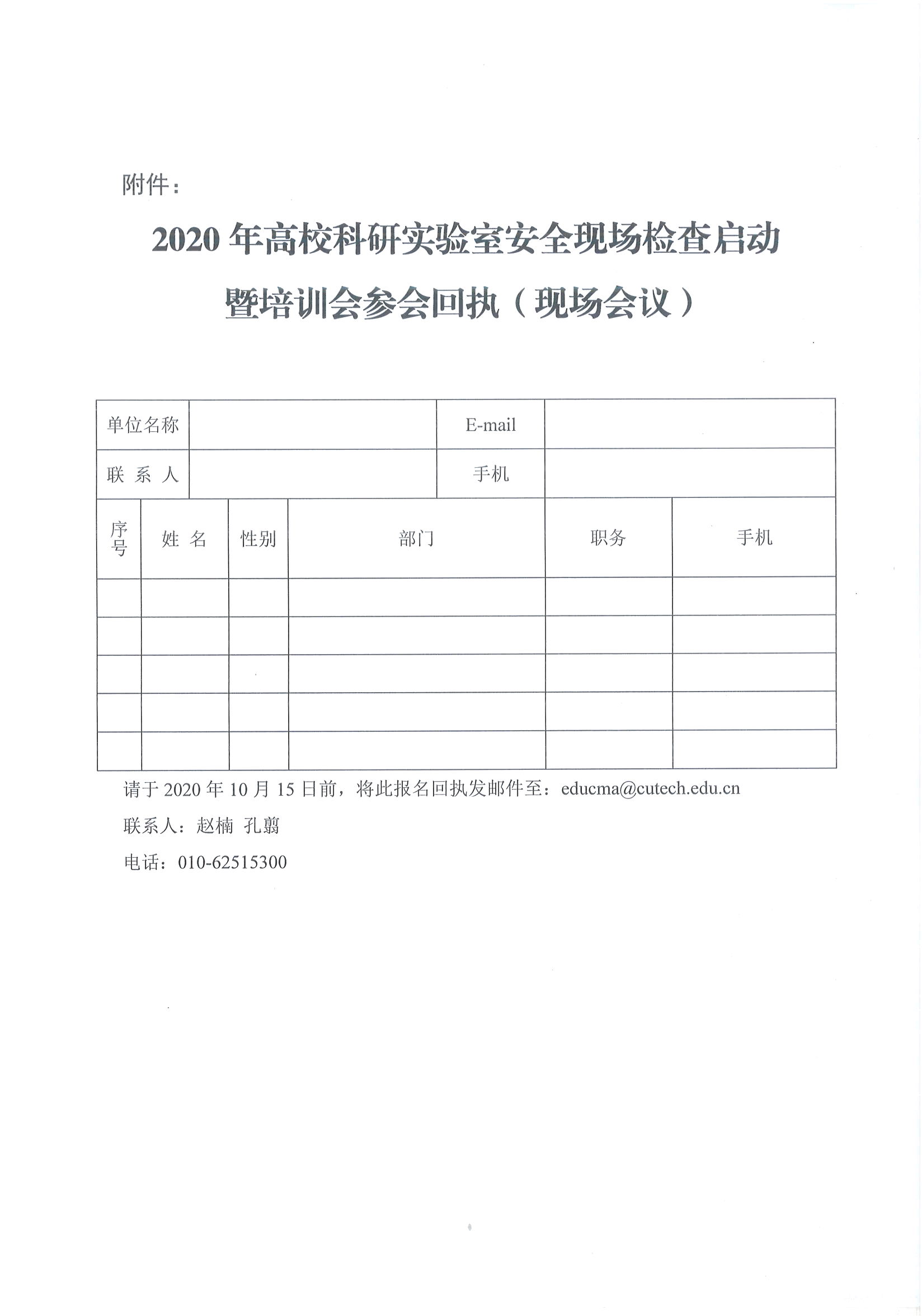 附件3上海市教育委员会关于组织参加2020年高校科研实验室安全现场检查启动暨培训会的通知各市属普通高等学校：为确保常态化疫情防控下高校科研实验室运行安全，保障广大师生人身安全和校园稳定，教育部科技司印发了《教育部科技司关于召开2020年高校科研实验室安全现场检查启动暨培训会的通知》（教科技司〔2020〕198号，以下简称《通知》），并委托教育部科技发展中心拟于2020年10月19日召开2020年高等学校科研实验室安全现场检查启动暨培训会。现将《通知》发给你们，请各高校积极组织科研实验室安全工作相关校领导、职能处室负责同志、二级学院分管领导、管理人员、教师等相关人员进行报名（截止时间为10月16日15时）并按时参加视频会议。联系人：市教委科技处       葛  昊   电话：23116745      市教委科技发展中心  陆  瑾   电话：56632884                          赵  璐        56627216附件：教育部科技司关于召开2020年高校科研实验室安全现场检查启动暨培训会的通知  上海市教育委员会2020年10月9日上海建桥学院文件沪建桥院教〔2020〕16号上海建桥学院2020年10月12日序号学院/部门姓名职务联系方式上海建桥学院办公室                  2020年10月13日印发